Title: TDP-43 specific autoantibody decline in Amyotrophic Lateral Sclerosis patientsAuthors: Anne Kallehauge Nielsen, MSc1; Jonas Folke, PhD1; Sylwia Owczarek, PhD1; Kirsten Svenstrup, MD, PhD2,3; Kristian Winge, MD, PhD2; Bente Pakkenberg, MD, DMSc1, 4; Susana Aznar, PhD1, 5; Tomasz Brudek, PhD1, 5*1 Research Laboratory for Stereology and Neuroscience, Bispebjerg-Frederiksberg Hospital, University Hospital of Copenhagen, Nielsine Nielsens Vej 6B, DK-2400, Copenhagen, Denmark; 2 Department of Neurology, Bispebjerg-Frederiksberg Hospital, University Hospital of Copenhagen, Nielsine Nielsens Vej 7, DK-2400, Copenhagen, Denmark; 3Neuromuscular Clinic, Department of Neurology, Rigshospitalet, Blegdamsvej 9, DK-2100 Copenhagen Ø, Denmark;4 Institute of Clinical Medicine, Faculty of Health and Medical Sciences, University of Copenhagen, Blegdamsvej 3B, DK-2200, Copenhagen, Denmark; 5 Copenhagen Center for Translational Research, Copenhagen University Hospital, Bispebjerg and Frederiksberg, Nielsine Nielsens Vej 4B 2400 Copenhagen NV.*Correspondence: Tomasz Brudek, PhD, senior researcherResearch Laboratory for Stereology and NeuroscienceNielsine Nielsens Vej 6B, building 11B, 2nd floorDK -2400 Copenhagen NV, DenmarkPhone: +45 38 63 56 00 E-mail: tomasz.brudek@regionh.dkSupplementary table e-1Demographic and clinical data for individual ALS patientsF-female, M-male, n/a-not available, COPD-chronic obstructive pulmonary diseaseSupplementary figure e-1Western Blot analyses of the integrity of TDP-43 protein. Samples were prepared for electrophoresis by diluting 2 μg of TDP-43 protein stock in a series of 2-fold dilutions with a 4× NuPAGE sample buffer. The samples were electrophoresed on NuPAGE 4–12% Bis‐Tris gels (ThermoFisher, # NP0336) with NuPAGE 2‐(N‐morpholino) ethanesulfonic acid‐sodium dodecyl sulfate running buffer (ThermoFisher, # NP0001) and Chameleon duo Li-Cor protein standard (LI-COR Biosciences, #928-60000). After electrophoresis, gels were blotted onto Odyssey® nitrocellulose membranes 0.22 μm (LI‐COR Biosciences, # 926-31092) using the semi‐dry, BioRad apparatus (Bio‐Rad Laboratories, USA) for 60 min, using a 200 mA/membrane constant current in NuPAGE® transfer buffer (Life Technologies, # NP0006) containing 20% methanol and then blocked in Odyssey blocking buffer (PBS) (LI‐COR Biosciences, # 927-40000) for 1 h at 21°C. Blots were then incubated overnight at 4°C with anti-human TDP-43 mouse antibody (Abcam, # ab57105) in Odyssey blocking buffer with 0.1% Tween‐20. Membranes were then washed 3 × 15 min in PBS with 0.1% Tween‐20 and incubated in secondary antibody IRDye® 680LT Goat anti‐Mouse IgG1‐Specific (LI‐COR Biosciences, # 926-68050) 1:20,000 in PBS + 0.1% Tween + 0.01% sodium dodecyl sulfate at RT in dark. Subsequently, the membranes were washed 3 × 15 min in PBS, rinsed in MilliQ water, air dried, and developed on LI‐COR Bioscience Odyssey 9120 Infrared Imaging System. (LI-COR Biosciences, US). Scanned western blots were analyzed with Image Studio Lite software.v.5.2 (LI‐COR Biosciences, US).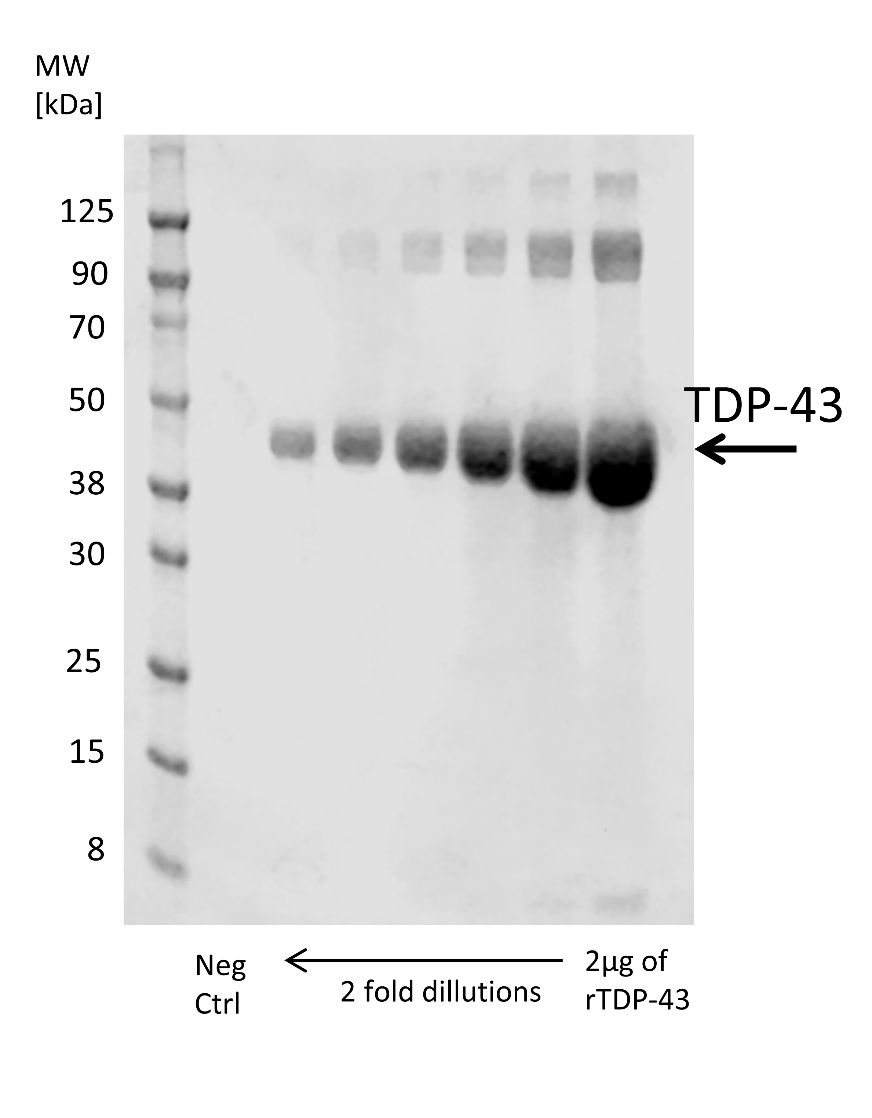 IDSexAge at onsetAge at sampleAge at deathALS-FRS-RscoreComorbidity1F53545642Asthma2M808181n/aHypertension3M6465-43None4F797979n/aNone5F727373n/aIschemic Stroke, Supraventricular Tachycardia6F60646431Asthma, COPD7F727272n/aPreviously C. Coli8M62646429Ischemic Stroke, Postinfarct Epilepsy9F69697037None10F59606133None11F676969n/aNone12F64656530None13M56606126None14F53555742Rheumatoid Arthritis15M58585946None16F6972-44None17M3334n/a43None18F68697145None19F7173-42None20M74757843None21F56575842COPD22M49505240None23M57606327None24F71717336Hypertension25M34353847None26F61616234Hypercholesterolemia, Hypothyroidism27M686970n/aIdiopathic Liver Disease28M45464722None29F646567n/aNone30M76777841None